Cycle 2Découvrir des mots d’origine étrangère usités en français : les emprunts.Chanson Polyglotte Henri DES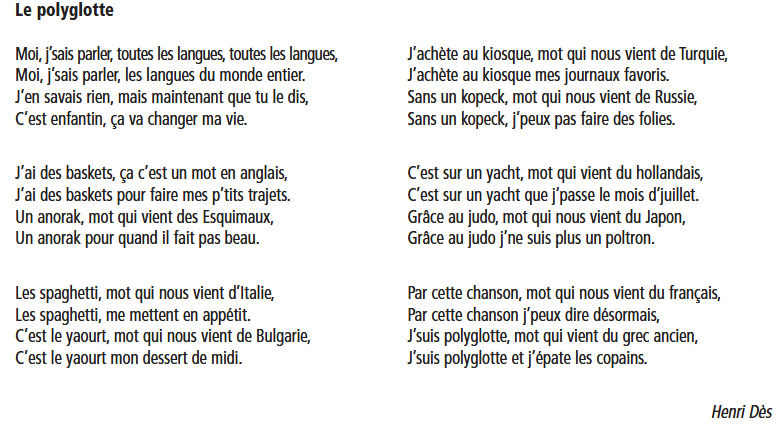 Avec cette chanson, les élèves voyagent et jouent avec ces fameux mots qui viennent d’ailleurs (les emprunts) et qui font pourtant partie à part entière de la langue française. Objectifs :Prendre conscience de la diversité des langues présentes dans la chanson et dans l’environnement quotidien des enfantsValoriser les langues connues des enfantsDévelopper les compétences de discrimination auditive (écouter, répéter et identifier des sons variés) Les activités proposées sont à sélectionner en fonction du niveau de vos élèves. Il n’est pas nécessaire de toutes les mener sur une même séance.A vous de planifier comme vous le souhaitez !Associe le mot à l’image. Attention, il y a des intrus.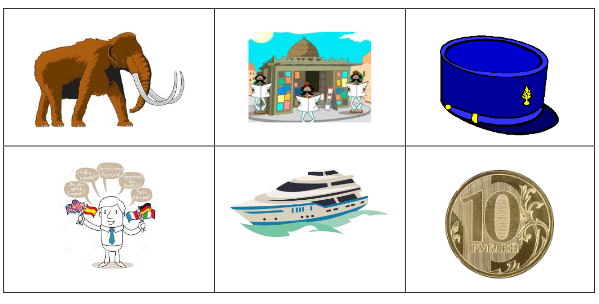 Correction :Trace : photographier l’affiche et la diffuser dans le cahier d’anglais/via l’ENTAlexia Noué, CPD Langues vivantes septembre 2020Première écoute découverteAprès cette écoute, questionner les élèves sur le terme polyglotte.Etayage : quelle langue sait-il parler ? Les comptabiliser.Un polyglotte, c’est quelqu’un qui parle plusieurs langues.Echanges : en connaissez-vous d’autres encore ?Repérage des empruntsNouvelle écoute de la chanson pour repérer tous les mots empruntés : lister ces mots et leur origine sur une grande feuille de papier qui s’enrichira au cours de l’activité.Consigne : nous allons chercher dans la chanson les mots qui viennent d’une autre langue.Observer ces mots et chercher des indices qui montrent qu’ils viennent d’ailleurs (la présence de la lettre K, des associations de lettres peu fréquentes en français comme le gh...)Une fois les mots listés, expliquer que ce sont des emprunts (vocabulaire à expliciter : du verbe emprunter).Qu’est-ce qu’un emprunt dans ce cas ?Attente : c’est un mot qu’une langue accueille mais qui vient d’une autre langue.Allons un peu plus loin sur le vocabulaireRecherche autour des mots « kiosque, kopeck, yacht et polyglotte », sans doute moins connus que les autres. Fiche d’association mot/image Recherchons d’autres emprunts dans le domaine de la nourritureDéfi : constituer des groupes        Celui qui trouve le plus de mots a gagné. (Prévoir des publicités alimentaires pour les aider dans leurs recherches : ils devraient aisément retrouver la pizza…)Temps de recherche autonome puis distribution du document étayage par petits groupeValider en copiant le mot proposé sur l’affiche.Menu 1Carottes râpéesPizza au chorizoPomme Menu 2Sandwich de crudités SpaghettiCompoteMenu 3Steak Haricots vertsTiramisuMenu 4SushiCouscousPastèque Menu 5PamplemousseKebabCake aux abricotsMenu 6Hot dog Frites Pop corn Menu 7 Ravioli de légumesPaëllaLitchiMenu 8Salade de rizRisotto CaféMenu 1Carottes râpéesPizza ITALIENau chorizo ESPAGNOLPomme Menu 2sandwich ANGLAIS de crudités Spaghetti ITALIENCompoteMenu 3Steak ANGLAISHaricots vertsTiramisu ITALIENMenu 4sushi JAPONAISCouscous ARABEPastèque ARABEMenu 5Pamplemousse NEERLANDAISkebab ARABEcake ANGLAIS aux abricots ARABEMenu 6hot dog ANGLAISfrites pop corn ANGLAISMenu 7 ravioli de légumes ITALIENpaella ESPAGNOLlitchi CHINOISMenu 8salade de rizrisotto ITALIENcafé ARABEPour aller plus loin…Apprentissage du chant Ecriture collective d’autres couplets avec les mots découvertsLecture de l’album Les langues de chat chez Dulala avec une exploitation très riche disponible gratuitement.Accompagnée de son ami Léon, Olivia part à la recherche de Loulou-Chat qui a disparu, dans la ville monde où ils habitent : Montreuil. Léon et Olivia rencontrent plusieurs personnages, chacun porteur d’une langue et d’habitudes qui déconstruisent certains stéréotypes liés à la diversité culturelle. Il y a par exemple Yu qui est Chinoise, qui adore parler espagnol et qui rêve de devenir un jour Reine d’Angleterre ; ou bien Monsieur Omar, le libraire, qui parle arabe et adore manger du riz cantonnais… Au fil de l’album et des activités qui l’accompagnent, les enfants seront sensibilisés à la diversité linguistique et culturelle de leur environnement en mettant en relation les langues entre elles et en s’interrogeant sur les rapports entre oral et écrit, les emprunts linguistiques…N’hésitez pas à me solliciter si vous souhaitez le mettre en place dans votre classe.